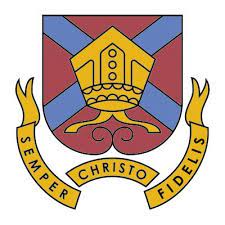 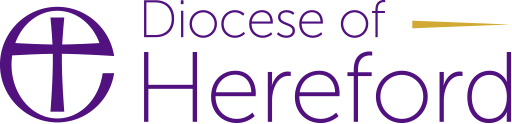 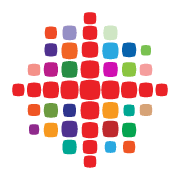 Parish-based Chaplain in St Paul’s Hereford &
The Bishop of Hereford’s Bluecoat School (BHBS)VISION												Parish-based School Chaplaincy to empower and support students and staff in spiritual questions and development as part of lifelong learning – that they might discover the life in all its fulness brought by Jesus Christ (John 10:10).We have an open door to bring the Good News of Jesus Christ to a generation almost entirely missing from our churches.  This post works collegially within a Deanery project employing 2 new full-time missional chaplains, building initially over at least the next 4 years, on the huge opportunity afforded by our national CofE school vision.We are calling these LifeLink Chaplains – making life-growing links to establish a sustainable Growing Faith in young people, and ‘LifeLink’ in two senses:They are to build strategic links both before and after secondary school, making creative opportunities to fan into flame the sparks of faith placed by primary school etc, and provide opportunities for deepening faith and discipleship that sticks going on to Further and Higher Education communities – where we are also building chaplaincy ministry.Our Growing Faith educational vision is built around clear evidence that real living and sustainable faith is unlikely to emerge without intentional investment in all three arenas of school, home and church life.JOB DESCRIPTION – both postsThe two new Fulltime posts will report to, and be supervised and supported by, the parish clergy in their respective parishes, working closely with, and growing faith in each local secondary school:St Paul’s, Tupsley			The Bishop of Hereford’s Bluecoat School (BHBS)	South Wye Team (St Martin’s)	The Hereford Academy (THA)Each post will work in all three arenas of school, home and church life with around 50% of time spent in school and 50% with family and community links in order to build on spiritual questions and create ‘sticky’ faith.   BHBS aim through our Christian identity to empower every student to flourish in their God-given potential, developing a hunger to discover, a thirst for wisdom and grace to grow into the Life in all its fullness Jesus came to bring.THA is an inclusive academy, serving our local population, whatever strengths it may possess, whatever challenges it may face, and whatever dreams it may have. The Academy is part of the Diocese of Hereford Multi-Academy Trust.THIS POSTWith this in mind, St Paul’s Church & BHBS school is looking for a chaplain who can:Engage naturally with young people, staff and families, listening supportively, and developing creative opportunities to explore and grow in Christian faith and ethos.Understand and work well within the framework of a large CofE secondary school, catalysing spiritual search within the CofE schools Growing Faith vision and SIAMS framework.Network widely and build trusting relationships, working alongside people in the City Deanery and local community, and developing volunteers through church and school.Be a confident visible presence in school – including gathered worship, class and year-group assemblies, Christian Unions, pastoral work and a safe space for students and staff.Help staff and others to articulate and enact the school’s growing Christian vision in various aspects of school life (described in the SIAMS framework).Empower students to continue in Christian faith, discipleship and spiritual leadership as they progress through their faith journey from primary school to college and further education.Actively engage with wider partners, including the local parish church, other local chaplains and organisations as well as existing church-based children and family workers across the Deanery, as well as the growing prayer and mission network of church leaders across Hereford.AccountabilitiesAlthough line-managed by local parish clergy, this is within the wider structure and vision of Hereford city Deanery, and accountable to the Bishop of Hereford, working within vision and core values of Hereford Diocese.  The support structure will include deliberate collegiality between the two LifeLink Chaplaincy posts.Within and connected for the schools, all practice will be within the school policy and accountable to the Headteacher and Governing bodies.Appointment is subject to a satisfactory enhanced DBS check.Occupational RequirementThe nature of the role means that there is a genuine occupational requirement to be a practising Christian, based and worshiping in a local church.Applicants may be lay or ordained.Starting DateThe posts will start on Tuesday 3 January 2023